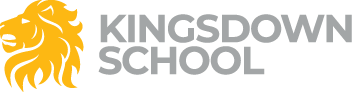 Year 10 Curriculum ExplainedThe curriculum imbeds the knowledge and practical skills that will form the GSCE portfolio of work (Unit 1). This work follows the four assessment objectives of the AQA making criteria.Our Art curriculum intends to train excellent artists. This means that they will be able to independently:Select appropriate drawing mediaApply techniques and equipment effectivelyDraw upon prior knowledge from KS3 Use analytical observation skillsProduce a series of drawn and painted outcomesUnderstand and demonstrate contextual understanding.Explore 3D materials to create a series of sculptural outcomes Understand the framework of the Assessment criteria and work with in this.Implement different printmaking techniquesWorking on different surfaces with a variety of scalesEngage in independent visual research, recording and learningManage time and where required work independently outside of lesson hours. 